Początek formularzaDół formularzaAdres strony internetowej, na której zamieszczona będzie specyfikacja istotnych warunków zamówienia (jeżeli dotyczy): http://www.powiatleczynski.pl, zakładka SIWZ z załącznikamiOgłoszenie nr 37819 - 2017 z dnia 2017-03-07 r. Łęczna: Ubezpieczenie majątku i innych interesów Powiatu Łęczyńskiego wraz z jednostkami organizacyjnymi i instytucjami kultury. Część I: Ubezpieczenia majątku i odpowiedzialności cywilnej Powiatu Łęczyńskiego wraz z jednostkami organizacyjnymi i instytucjami kultury. Część II: Ubezpieczenie pojazdów mechanicznych Powiatu Łęczyńskiego wraz z jednostkami organizacyjnymi i instytucjami kultury. 
OGŁOSZENIE O ZAMÓWIENIU - Usługi Zamieszczanie ogłoszenia: obowiązkowe Ogłoszenie dotyczy: zamówienia publicznego Zamówienie dotyczy projektu lub programu współfinansowanego ze środków Unii Europejskiej nie 
Nazwa projektu lub programuO zamówienie mogą ubiegać się wyłącznie zakłady pracy chronionej oraz wykonawcy, których działalność, lub działalność ich wyodrębnionych organizacyjnie jednostek, które będą realizowały zamówienie, obejmuje społeczną i zawodową integrację osób będących członkami grup społecznie marginalizowanych nie 
Należy podać minimalny procentowy wskaźnik zatrudnienia osób należących do jednej lub więcej kategorii, o których mowa w art. 22 ust. 2 ustawy Pzp, nie mniejszy niż 30%, osób zatrudnionych przez zakłady pracy chronionej lub wykonawców albo ich jednostki (w %) SEKCJA I: ZAMAWIAJĄCYPostępowanie przeprowadza centralny zamawiający nie Postępowanie przeprowadza podmiot, któremu zamawiający powierzył/powierzyli przeprowadzenie postępowania nie Informacje na temat podmiotu któremu zamawiający powierzył/powierzyli prowadzenie postępowania:
Postępowanie jest przeprowadzane wspólnie przez zamawiającychnie 
Jeżeli tak, należy wymienić zamawiających, którzy wspólnie przeprowadzają postępowanie oraz podać adresy ich siedzib, krajowe numery identyfikacyjne oraz osoby do kontaktów wraz z danymi do kontaktów: 

Postępowanie jest przeprowadzane wspólnie z zamawiającymi z innych państw członkowskich Unii Europejskiej nie W przypadku przeprowadzania postępowania wspólnie z zamawiającymi z innych państw członkowskich Unii Europejskiej – mające zastosowanie krajowe prawo zamówień publicznych:
Informacje dodatkowe:Powiat Łęczyński z siedzibą w Łęcznej,Al. Jana Pawła II 95A, 21-010 Łęczna, działa jako pełnomocnik (na podstawi zapisów art.16 ust. 1 i 6 ustawy Pzp)w imieniu jednostek organizacyjnych (Zamawiających jednostkowych: 1)Powiat Łęczyński-Starostwo Powiatowe w Łęcznej Al. Jana Pawła II 95A, 21-010 Łęczna,REGON:43102168,NIP:7132398078 2)Zarząd Dróg Powiatowych w Łęcznej, ul. Przemysłowa 16, 21-010 Łęczna, REGON:431029470,NIP:713240138 3)Powiatowy Inspektorat Nadzoru Budowlanego,Al. Jana Pawła II 95, 21-010 Łęczna, REGON:431029702, NIP:7132492966 4)Powiatowy Urząd Pracy,Al.Jana Pawła II95, 21-010 Łęczna, REGON:431202490, NIP:7132149895 5)Powiatowa Biblioteka Publiczna, Al. Jana Pawła II95, 21-010 Łęczna, REGON:431228399, NIP:7132541920 6)Powiatowe Centrum Pomocy Rodzinie, ul. Staszica 9, 21-010 Łęczna, REGON:431029694, NIP:7132442046 7)Poradnia Psychologiczno Pedagogiczna, Al. Jana PawłaII95, 21-010 Łęczna, REGO:430411233, NIP:7131045900 8)Powiatowy Zakład Aktywności Zawodowej, ul. Krasnystawska 52, 21-010 Łęczna, REGON:060196692, NIP:5050056689 9)Placówka Opiekuńczo- Wychowawcza w Kijanach, Kijany 19B, 21-077 Spiczyn,REGON:432732740, NIP:5050016477 10)Zespół Szkó Rolniczych w Kijanach, Kijany 19, 21-077 Spiczyn, REGON:000095012,NIP:7131007383 11)Zespół Szkół im. Króla Kazimierza Jagiellończyka w Łęcznej ul. Bogdanowicza 9,21-010 Łęczna,NIP: 713-238-63-59,REGON: 430132421 12)Zespół Szkół w Ludwinie,Ludwin 30 A,21- 075 Ludwin,NIP: 713-17-81-094 REGON: 431172581 13)Zespół Szkół Nr 2 im. Simona Bolivara w Milejowie,ul. Partyzancka 62 21-020 Milejów,NIP: 713-25-75-712,REGON: 431265035 14)Zespół Szkół Górniczych w Łęcznej,Ul. Bogdanowicza 9,21-010 Łęczna NIP: 505-00-89-619,REGON: 060433324 15)Młodzieżowy Ośrodek Wychowawczy,Podgłębokie 1A,21-070 Cyców NIP: 713-27-12-669,REGON: 432496417 16)Ośrodek Rewalidacyjno – Wychowawczy w Łęcznej,Ul. Litewska 16 21-010 Łęczna,NIP: 505-012-10-10,REGON: 061115916 I. 1) NAZWA I ADRES: Powiat Łęczyński, krajowy numer identyfikacyjny 431019425, ul. Al. Jana Pawła II  95A, 21-010  Łęczna, woj. lubelskie, państwo Polska, tel. +48815315204, e-mail a.jozwiak@powiatleczynski.pl, faks +48817526464. 
Adres strony internetowej (URL): www.powiatleczynski.pl

Adres strony internetowej pod którym można uzyskać dostęp do narzędzi i urządzeń lub formatów plików, które nie są ogólnie dostępne www.powiatleczynski.pl, zakładka zamówienia publiczne, zakładka SIWZ z załącznikamiI. 2) RODZAJ ZAMAWIAJĄCEGO: Administracja samorządowa I.3) WSPÓLNE UDZIELANIE ZAMÓWIENIA (jeżeli dotyczy): Podział obowiązków między zamawiającymi w przypadku wspólnego przeprowadzania postępowania, w tym w przypadku wspólnego przeprowadzania postępowania z zamawiającymi z innych państw członkowskich Unii Europejskiej (który z zamawiających jest odpowiedzialny za przeprowadzenie postępowania, czy i w jakim zakresie za przeprowadzenie postępowania odpowiadają pozostali zamawiający, czy zamówienie będzie udzielane przez każdego z zamawiających indywidualnie, czy zamówienie zostanie udzielone w imieniu i na rzecz pozostałych zamawiających): I.4) KOMUNIKACJA: 
Nieograniczony, pełny i bezpośredni dostęp do dokumentów z postępowania można uzyskać pod adresem (URL)tak 
www.powiatleczynski.pl
Adres strony internetowej, na której zamieszczona będzie specyfikacja istotnych warunków zamówienia tak 
www.powiatleczynski.pl, zakładka SIWZ z załącznikami
Dostęp do dokumentów z postępowania jest ograniczony - więcej informacji można uzyskać pod adresem nie 
Oferty lub wnioski o dopuszczenie do udziału w postępowaniu należy przesyłać:
Elektronicznienie 
adres Dopuszczone jest przesłanie ofert lub wniosków o dopuszczenie do udziału w postępowaniu w inny sposób:
nie 
Wymagane jest przesłanie ofert lub wniosków o dopuszczenie do udziału w postępowaniu w inny sposób:
tak 
Inny sposób: 
Ofertę składa się pod rygorem nieważności w formie pisemnej i dostarczenie osobiście lub za pomocą poczty
Adres: 
Starostwo Powiatowe w Łęcznej, Al.Jana Pawła II 95A, 21-010 Łęczna, kancelaria podawcza p.111 I p. bud.
Komunikacja elektroniczna wymaga korzystania z narzędzi i urządzeń lub formatów plików, które nie są ogólnie dostępnenie 
Nieograniczony, pełny, bezpośredni i bezpłatny dostęp do tych narzędzi można uzyskać pod adresem: (URL) SEKCJA II: PRZEDMIOT ZAMÓWIENIA 
II.1) Nazwa nadana zamówieniu przez zamawiającego: Ubezpieczenie majątku i innych interesów Powiatu Łęczyńskiego wraz z jednostkami organizacyjnymi i instytucjami kultury. Część I: Ubezpieczenia majątku i odpowiedzialności cywilnej Powiatu Łęczyńskiego wraz z jednostkami organizacyjnymi i instytucjami kultury. Część II: Ubezpieczenie pojazdów mechanicznych Powiatu Łęczyńskiego wraz z jednostkami organizacyjnymi i instytucjami kultury. 
Numer referencyjny: IPR.272.4.2.2017
Przed wszczęciem postępowania o udzielenie zamówienia przeprowadzono dialog techniczny nie 
II.2) Rodzaj zamówienia: usługi 
II.3) Informacja o możliwości składania ofert częściowych
Zamówienie podzielone jest na części: Tak 
Oferty lub wnioski o dopuszczenie do udziału w postępowaniu można składać w odniesieniu do:
wszystkich części Maksymalna liczba części zamówienia, na które może zostać udzielone zamówienie jednemu wykonawcy:
2


II.4) Krótki opis przedmiotu zamówienia (wielkość, zakres, rodzaj i ilość dostaw, usług lub robót budowlanych lub określenie zapotrzebowania i wymagań ) a w przypadku partnerstwa innowacyjnego - określenie zapotrzebowania na innowacyjny produkt, usługę lub roboty budowlane: Przedmiotem zamówienia jest ubezpieczenie majątku i innych interesów Powiatu Łęczyńskiego wraz z jednostkami organizacyjnymi i instytucjami kultury. Przedmiot zamówienia podzielony został na dwie następujące części: Część I: Ubezpieczenia majątku i odpowiedzialności cywilnej Powiatu Łęczyńskiego wraz z jednostkami organizacyjnymi i instytucjami kultury. Zakres zamówienia obejmuje: 1)ubezpieczenie mienia od wszystkich ryzyk 2)ubezpieczenie odpowiedzialności cywilnej 3)ubezpieczenie sprzętu elektronicznego od wszystkich ryzyk Część II: Ubezpieczenie pojazdów mechanicznych Powiatu Łęczyńskiego wraz z jednostkami organizacyjnymi i instytucjami kultury. Zakres zamówienia obejmuje: 1)obowiązkowe ubezpieczenie OC posiadaczy pojazdów mechanicznych, 2)ubezpieczenie pojazdów od uszkodzenia i utraty auto casco, 3)ubezpieczenie następstw nieszczęśliwych wypadków kierowcy i pasażerów, 4)bezskładkowe ubezpieczenie assistance (jeśli wykonawca takie posiada), 5)bezskładkowe ubezpieczenie OC posiadaczy pojazdów mechanicznych za szkody powstałe w związku z ruchem pojazdów na terenie państw należących do Systemu Zielonej Karty, a niebędących członkami Unii Europejskiej – tzw. Zielona Karta. Zamawiający w niniejszym postępowaniu dopuszcza możliwość składania ofert częściowych. Wykonawca może złożyć ofertę na wszystkie albo wybrane części zamówienia. Wykonawca, wykonując usługę, będzie udzielał ochrony ubezpieczeniowej i obejmował ochroną ubezpieczeniową ryzyka wskazane w załącznikach nr 1a, 1b i 1c, tj. w opisie szczegółowym przedmiotu zamówienia. W trakcie trwania okresu wykonywania zamówienia Wykonawca wystawia polisy na 12-miesięczne okresy ochrony ubezpieczeniowej, a w przypadku ryzyk określonych w pkt 3.1.2 i opisanych w załączniku nr 1b do SIWZ obejmuje je ochroną ubezpieczeniową, tj. wystawia polisy na 12-miesięczne okresy ubezpieczenia, gdzie data początkowa okresu ubezpieczenia będzie mieścić się w okresie wykonywania zamówienia. Wykonawca udziela ochrony ubezpieczeniowej i obejmuje ochroną ubezpieczeniową na warunkach wyznaczonych treścią SIWZ i zgodnych ze złożoną ofertą. Ogólne i szczególne warunki ubezpieczenia, którymi posługuje się Wykonawca i które wskazuje w dokumencie potwierdzającym ochronę ubezpieczeniową w zakresie ryzyk określonych w SIWZ, mają zastosowanie tylko w kwestiach nieuregulowanych w SIWZ i w ofercie. Przez cały okres wykonywania zamówienia Wykonawca gwarantuje niezmienność ogólnych warunków ubezpieczenia, na podstawie których udzielana będzie ochrona ubezpieczeniowa. Wyjątek od tej zasady dopuszczalny będzie w przypadku zmian powszechnie obowiązującego prawa, w szczególności kodeksu cywilnego i ustawy z dnia 22.05.2003 r. o ubezpieczeniach obowiązkowych, Ubezpieczeniowym Funduszu Gwarancyjnym i Polskim Biurze Ubezpieczeń Komunikacyjnych (tekst jednolity Dz.U. z 2013 r., poz. 392), w zakresie, w jakim zmiany te dotyczyć będą postanowień umów ubezpieczenia wskazanych w SIWZ. Postępowanie prowadzone jest przy udziale brokera ubezpieczeniowego Inter-Broker Sp. z o.o. z siedzibą w Toruniu przy ul. Żeglarskiej 31, zwanego dalej brokerem ubezpieczeniowym, który jako pośrednik ubezpieczeniowy działa w imieniu i na rzecz Zamawiającego i każdej jednostki organizacyjnej. Broker ubezpieczeniowy będzie pośredniczył przy zawarciu umowy, a następnie będzie nadzorował jej realizację przez Wykonawcę. Wykonawca zapłaci brokerowi ubezpieczeniowemu kurtaż w wysokości zwyczajowo stosowanej. Szczegółowy opis przedmiotu zamówienia zawierają załączniki do niniejszej SIWZ: Załącznik nr 1: Postanowienia obligatoryjne dotyczące realizacji wszystkich części zamówienia oraz dane do oceny ryzyka Załącznik nr 1a: Szczegółowy opis przedmiotu zamówienia zawierający warunki obligatoryjne oraz klauzule dodatkowe i inne postanowienia szczególne fakultatywne dla ubezpieczenia majątku i odpowiedzialności cywilnej Powiatu Łęczyńskiego wraz z jednostkami organizacyjnymi i instytucjami kultury, dotyczący części I zamówienia Załącznik nr 1b: Szczegółowy opis przedmiotu zamówienia zawierający warunki obligatoryjne oraz klauzule dodatkowe i inne postanowienia szczególne fakultatywne dla ubezpieczenia pojazdów mechanicznych Powiatu Łęczyńskiego wraz z jednostkami organizacyjnymi i instytucjami kultury, dotyczący części II zamówienia Załącznik nr 1c: Szczegółowy opis przedmiotu zamówienia zawierający wykaz mienia deklarowanego do ubezpieczenia oraz wykaz zabezpieczeń, dotyczący części I i II zamówienia Załącznik nr 4: Warunki obligatoryjne – definicje pojęć i obligatoryjna treść klauzul dodatkowych Załącznik nr 5: Klauzule dodatkowe i inne postanowienia szczególne fakultatywne Załącznik nr 7: Dotychczasowy przebieg ubezpieczeń (wypłacone odszkodowania, ustanowione rezerwy) W załącznikach nr 1a, 1b, 1c do niniejszej SIWZ został przedstawiony majątek według stanu na dzień 20.02.2017 r. Wykonawca jest zobowiązany do objęcia ochroną ubezpieczeniową od dnia 01.05.2017 r. mienia wg stanu na dzień 30.04.2017 r., w tym nowo zakupionego i wcześniej nie wykazanych, wg stawek jednostkowych i składek zgodnych ze złożoną ofertą. Zaktualizowaną ilość i wartość przedmiotu ubezpieczenia zawierać będą wnioski o wystawienie dokumentów ubezpieczeniowych złożone po rozstrzygnięciu niniejszego postępowania. 

II.5) Główny kod CPV: 66510000-8
Dodatkowe kody CPV:66515100-4, 66515400-7, 66515000-3, 66516400-4, 66516000-0, 66516100-1, 66514110-0, 66512100-3
II.6) Całkowita wartość zamówienia (jeżeli zamawiający podaje informacje o wartości zamówienia): 
Wartość bez VAT: 
Waluta: 
(w przypadku umów ramowych lub dynamicznego systemu zakupów – szacunkowa całkowita maksymalna wartość w całym okresie obowiązywania umowy ramowej lub dynamicznego systemu zakupów)
II.7) Czy przewiduje się udzielenie zamówień, o których mowa w art. 67 ust. 1 pkt 6 i 7 lub w art. 134 ust. 6 pkt 3 ustawy Pzp: nie 
II.8) Okres, w którym realizowane będzie zamówienie lub okres, na który została zawarta umowa ramowa lub okres, na który został ustanowiony dynamiczny system zakupów:Okres w miesiącach: 36 data rozpoczęcia: 01/05/2017 data zakończenia: 30/04/2020
II.9) Informacje dodatkowe: SEKCJA III: INFORMACJE O CHARAKTERZE PRAWNYM, EKONOMICZNYM, FINANSOWYM I TECHNICZNYM III.1) WARUNKI UDZIAŁU W POSTĘPOWANIU III.1.1) Kompetencje lub uprawnienia do prowadzenia określonej działalności zawodowej, o ile wynika to z odrębnych przepisów
Określenie warunków: W celu potwierdzenia spełniania przez Wykonawcę warunków udziału w postępowaniu, dotyczących kompetencji lub uprawnień do prowadzenia określonej działalności zawodowej, o których mowa w art. 22b ust. 2 ustawy Pzp, Zamawiający będzie wymagał, aby Wykonawca, którego oferta oceniona została najwyżej, złożył w określonym w wezwaniu terminie aktualnych na dzień złożenia dokumentów, udowadniających posiadanie określonego zezwolenia lub innego równoważnego uprawnienia, od którego uzależnione jest prawo świadczenia objętych przedmiotem zamówienia usług ubezpieczeniowych (prowadzenia działalności ubezpieczeniowej) w kraju, w którym Wykonawca ma siedzibę lub miejsce zamieszkania, o ile odnośnej dokumentacji Zamawiający nie będzie mógł uzyskać za pomocą bezpłatnych i ogólnodostępnych baz danych, w szczególności rejestrów publicznych w rozumieniu ustawy z dnia 17 lutego 2005 r. o informatyzacji działalności podmiotów realizujących zadania publiczne (Dz. U. z 2014 r. poz. 1114 oraz z 2016 r. poz. 352).
Informacje dodatkowe 
III.1.2) Sytuacja finansowa lub ekonomiczna 
Określenie warunków: Zamawiający nie ustanawia szczegółowego warunku w tym zakresie. Ocenę spełniania tego warunku Zamawiający przeprowadzi na podstawie załączonego do oferty oświadczenia wstępnego.
Informacje dodatkowe 
III.1.3) Zdolność techniczna lub zawodowa 
Określenie warunków: 
Zamawiający wymaga od wykonawców wskazania w ofercie lub we wniosku o dopuszczenie do udziału w postępowaniu imion i nazwisk osób wykonujących czynności przy realizacji zamówienia wraz z informacją o kwalifikacjach zawodowych lub doświadczeniu tych osób: nie 
Informacje dodatkowe: III.2) PODSTAWY WYKLUCZENIA III.2.1) Podstawy wykluczenia określone w art. 24 ust. 1 ustawy Pzp
III.2.2) Zamawiający przewiduje wykluczenie wykonawcy na podstawie art. 24 ust. 5 ustawy Pzp tak 
Zamawiający przewiduje następujące fakultatywne podstawy wykluczenia: 
(podstawa wykluczenia określona w art. 24 ust. 5 pkt 1 ustawy Pzp) 
(podstawa wykluczenia określona w art. 24 ust. 5 pkt 2 ustawy Pzp) 
(podstawa wykluczenia określona w art. 24 ust. 5 pkt 3 ustawy Pzp) 
(podstawa wykluczenia określona w art. 24 ust. 5 pkt 4 ustawy Pzp) 
(podstawa wykluczenia określona w art. 24 ust. 5 pkt 5 ustawy Pzp) 
(podstawa wykluczenia określona w art. 24 ust. 5 pkt 6 ustawy Pzp) 
(podstawa wykluczenia określona w art. 24 ust. 5 pkt 7 ustawy Pzp) 
(podstawa wykluczenia określona w art. 24 ust. 5 pkt 8 ustawy Pzp) III.3) WYKAZ OŚWIADCZEŃ SKŁADANYCH PRZEZ WYKONAWCĘ W CELU WSTĘPNEGO POTWIERDZENIA, ŻE NIE PODLEGA ON WYKLUCZENIU ORAZ SPEŁNIA WARUNKI UDZIAŁU W POSTĘPOWANIU ORAZ SPEŁNIA KRYTERIA SELEKCJI Oświadczenie o niepodleganiu wykluczeniu oraz spełnianiu warunków udziału w postępowaniu 
tak 
Oświadczenie o spełnianiu kryteriów selekcji 
nie III.4) WYKAZ OŚWIADCZEŃ LUB DOKUMENTÓW , SKŁADANYCH PRZEZ WYKONAWCĘ W POSTĘPOWANIU NA WEZWANIE ZAMAWIAJACEGO W CELU POTWIERDZENIA OKOLICZNOŚCI, O KTÓRYCH MOWA W ART. 25 UST. 1 PKT 3 USTAWY PZP: 1.Zamawiający będzie żądał złożenia przez Wykonawcę, którego oferta została oceniona najwyżej, w terminie wyznaczonym w wezwaniu, aktualnego na dzień złożenia odpisu właściwego rejestru lub z centralnej ewidencji i informacji o działalności gospodarczej, jeżeli odrębne przepisy wymagają wpisu do rejestru lub ewidencji, wystawionego nie wcześniej niż 6 miesięcy przed dniem jego złożenia, o ile odnośnej dokumentacji Zamawiający nie będzie mógł uzyskać za pomocą bezpłatnych i ogólnodostępnych baz danych, w szczególności rejestrów publicznych w rozumieniu ustawy z dnia 17 lutego 2005 r. o informatyzacji działalności podmiotów realizujących zadania publiczne (Dz. U. z 2014 r. poz. 1114 oraz z 2016 r. poz. 352). 2.Jeżeli Wykonawca, którego oferta została oceniona najwyżej, ma siedzibę lub miejsce zamieszkania poza terytorium Rzeczypospolitej Polskiej, zamiast dokumentu, o którym mowa w pkt 1, składa, w terminie wyznaczonym w wezwaniu, dokument lub dokumenty wystawione w kraju, w którym ma siedzibę lub miejsce zamieszkania, potwierdzające, że nie otwarto jego likwidacji ani nie ogłoszono upadłości, wystawione nie wcześniej niż 6 miesięcy przed dniem ich złożenia, o ile odnośnej dokumentacji Zamawiający nie będzie mógł uzyskać za pomocą bezpłatnych i ogólnodostępnych baz danych. 3.Jeżeli w kraju, w którym Wykonawca, którego oferta została oceniona najwyżej, ma siedzibę lub miejsce zamieszkania lub miejsce zamieszkania ma osoba, której dokument dotyczy, nie wydaje się dokumentów, o których mowa w pkt 2, zastępuje się je dokumentem zawierającym odpowiednio oświadczenie Wykonawcy, ze wskazaniem osoby albo osób uprawnionych do jego reprezentacji, lub oświadczenie osoby, której dokument ma dotyczyć, złożone przed notariuszem lub przed organem sądowym, administracyjnym albo organem samorządu zawodowego lub gospodarczego właściwym ze względu na siedzibę lub miejsce zamieszkania Wykonawcy lub miejsce zamieszkania tej osoby, wystawionymi nie wcześniej niż 6 miesięcy przed dniem ich złożenia. 4.W przypadku wątpliwości, co do treści dokumentu złożonego przez Wykonawcę mającego siedzibę lub miejsce zamieszkania poza terytorium Rzeczypospolitej Polskiej, Zamawiający może zwrócić się do właściwych organów odpowiednio kraju, w którym Wykonawca ma siedzibę lub miejsce zamieszkania lub miejsce zamieszkania ma osoba, której dokument dotyczy, o udzielenie niezbędnych informacji dotyczących przedłożonego dokumentu. 5.W przypadku wspólnego ubiegania się Wykonawców o udzielenie zamówienia, których oferta została oceniona najwyżej, każdy z tych Wykonawców jest zobowiązany przedstawić dokumenty, o których mowa w pkt. 1 i 2.III.5) WYKAZ OŚWIADCZEŃ LUB DOKUMENTÓW SKŁADANYCH PRZEZ WYKONAWCĘ W POSTĘPOWANIU NA WEZWANIE ZAMAWIAJACEGO W CELU POTWIERDZENIA OKOLICZNOŚCI, O KTÓRYCH MOWA W ART. 25 UST. 1 PKT 1 USTAWY PZP III.5.1) W ZAKRESIE SPEŁNIANIA WARUNKÓW UDZIAŁU W POSTĘPOWANIU:
1. W celu potwierdzenia spełniania przez Wykonawcę warunków udziału w postępowaniu, dotyczących kompetencji lub uprawnień do prowadzenia określonej działalności zawodowej, o których mowa w art. 22b ust. 2 ustawy Pzp, Zamawiający będzie wymagał, aby Wykonawca, którego oferta oceniona została najwyżej, złożył w określonym w wezwaniu terminie aktualnych na dzień złożenia dokumentów, udowadniających posiadanie określonego zezwolenia lub innego równoważnego uprawnienia, od którego uzależnione jest prawo świadczenia objętych przedmiotem zamówienia usług ubezpieczeniowych (prowadzenia działalności ubezpieczeniowej) w kraju, w którym Wykonawca ma siedzibę lub miejsce zamieszkania, o ile odnośnej dokumentacji Zamawiający nie będzie mógł uzyskać za pomocą bezpłatnych i ogólnodostępnych baz danych, w szczególności rejestrów publicznych w rozumieniu ustawy z dnia 17 lutego 2005 r. o informatyzacji działalności podmiotów realizujących zadania publiczne (Dz. U. z 2014 r. poz. 1114 oraz z 2016 r. poz. 352). 2.Jeżeli Wykonawca ma siedzibę lub miejsce zamieszkania poza terytorium Rzeczypospolitej Polskiej, zamiast dokumentów, o których mowa w pkt. 1 - składa dokument lub dokumenty wystawione w kraju, w którym ma miejsce zamieszkania lub siedzibę, potwierdzające, że posiada uprawnienia do wykonywania działalności związanej z przedmiotem zamówienia. 3.W przypadku wspólnego ubiegania się Wykonawców o udzielenie zamówienia, których oferta została oceniona najwyżej, każdy z tych Wykonawców jest zobowiązany przedstawić dokumenty, o których mowa w pkt 1.
III.5.2) W ZAKRESIE KRYTERIÓW SELEKCJI:III.6) WYKAZ OŚWIADCZEŃ LUB DOKUMENTÓW SKŁADANYCH PRZEZ WYKONAWCĘ W POSTĘPOWANIU NA WEZWANIE ZAMAWIAJACEGO W CELU POTWIERDZENIA OKOLICZNOŚCI, O KTÓRYCH MOWA W ART. 25 UST. 1 PKT 2 USTAWY PZP Zamawiający nie określa szczególnych warunków w tym zakresie.III.7) INNE DOKUMENTY NIE WYMIENIONE W pkt III.3) - III.6) 1.Wykonawca dołącza formularz ofertowy, stanowiący zał. nr 2 do niniejszej SIWZ. 2.pełnomocnictwo do reprezentowania w postępowaniu albo do reprezentowania w postępowaniu i zawarcia umowy, w przypadku Wykonawców wspólnie ubiegających się o udzielenie zamówienia, 3.pełnomocnictwo do występowania w imieniu Wykonawcy w przypadku, gdy dokumentów składających się na ofertę nie podpisuje osoba uprawniona do reprezentowania Wykonawcy zgodnie z odpisem z Krajowego Rejestru Sądowego. 4.Zgodnie z art. 24 ust. 11 ustawy Pzp, Wykonawca, w terminie 3 dni od zamieszczenia przez Zamawiającego na stronie internetowej informacji, o której mowa w art. 86 ust. 5, przekazuje Zamawiającemu oświadczenie o przynależności lub braku przynależności do tej samej grupy kapitałowej.SEKCJA IV: PROCEDURA IV.1) OPIS 
IV.1.1) Tryb udzielenia zamówienia: przetarg nieograniczony 
IV.1.2) Zamawiający żąda wniesienia wadium:nie 
IV.1.3) Przewiduje się udzielenie zaliczek na poczet wykonania zamówienia:nie 
IV.1.4) Wymaga się złożenia ofert w postaci katalogów elektronicznych lub dołączenia do ofert katalogów elektronicznych: nie 
Dopuszcza się złożenie ofert w postaci katalogów elektronicznych lub dołączenia do ofert katalogów elektronicznych: 
nie 
Informacje dodatkowe: 
IV.1.5.) Wymaga się złożenia oferty wariantowej: nie 
Dopuszcza się złożenie oferty wariantowej 
nie 
Złożenie oferty wariantowej dopuszcza się tylko z jednoczesnym złożeniem oferty zasadniczej: 
nie 
IV.1.6) Przewidywana liczba wykonawców, którzy zostaną zaproszeni do udziału w postępowaniu 
(przetarg ograniczony, negocjacje z ogłoszeniem, dialog konkurencyjny, partnerstwo innowacyjne) Liczba wykonawców  
Przewidywana minimalna liczba wykonawców 
Maksymalna liczba wykonawców  
Kryteria selekcji wykonawców: 
IV.1.7) Informacje na temat umowy ramowej lub dynamicznego systemu zakupów: Umowa ramowa będzie zawarta: 

Czy przewiduje się ograniczenie liczby uczestników umowy ramowej: 
nie 
Informacje dodatkowe: 

Zamówienie obejmuje ustanowienie dynamicznego systemu zakupów: 
nie 
Informacje dodatkowe: 

W ramach umowy ramowej/dynamicznego systemu zakupów dopuszcza się złożenie ofert w formie katalogów elektronicznych: 
nie 
Przewiduje się pobranie ze złożonych katalogów elektronicznych informacji potrzebnych do sporządzenia ofert w ramach umowy ramowej/dynamicznego systemu zakupów: 
nie 
IV.1.8) Aukcja elektroniczna 
Przewidziane jest przeprowadzenie aukcji elektronicznej (przetarg nieograniczony, przetarg ograniczony, negocjacje z ogłoszeniem) nie 
Należy wskazać elementy, których wartości będą przedmiotem aukcji elektronicznej: 
Przewiduje się ograniczenia co do przedstawionych wartości, wynikające z opisu przedmiotu zamówienia:
nie 
Należy podać, które informacje zostaną udostępnione wykonawcom w trakcie aukcji elektronicznej oraz jaki będzie termin ich udostępnienia: 
Informacje dotyczące przebiegu aukcji elektronicznej: 
Jaki jest przewidziany sposób postępowania w toku aukcji elektronicznej i jakie będą warunki, na jakich wykonawcy będą mogli licytować (minimalne wysokości postąpień): 
Informacje dotyczące wykorzystywanego sprzętu elektronicznego, rozwiązań i specyfikacji technicznych w zakresie połączeń: 
Wymagania dotyczące rejestracji i identyfikacji wykonawców w aukcji elektronicznej: 
Informacje o liczbie etapów aukcji elektronicznej i czasie ich trwania: Aukcja wieloetapowa 
Czy wykonawcy, którzy nie złożyli nowych postąpień, zostaną zakwalifikowani do następnego etapu: nie 
Warunki zamknięcia aukcji elektronicznej: 
IV.2) KRYTERIA OCENY OFERT 
IV.2.1) Kryteria oceny ofert: 
IV.2.2) Kryteria
IV.2.3) Zastosowanie procedury, o której mowa w art. 24aa ust. 1 ustawy Pzp (przetarg nieograniczony) 
tak 
IV.3) Negocjacje z ogłoszeniem, dialog konkurencyjny, partnerstwo innowacyjne 
IV.3.1) Informacje na temat negocjacji z ogłoszeniem
Minimalne wymagania, które muszą spełniać wszystkie oferty: 

Przewidziane jest zastrzeżenie prawa do udzielenia zamówienia na podstawie ofert wstępnych bez przeprowadzenia negocjacji nie 
Przewidziany jest podział negocjacji na etapy w celu ograniczenia liczby ofert: nie 
Należy podać informacje na temat etapów negocjacji (w tym liczbę etapów): 

Informacje dodatkowe 


IV.3.2) Informacje na temat dialogu konkurencyjnego
Opis potrzeb i wymagań zamawiającego lub informacja o sposobie uzyskania tego opisu: 

Informacja o wysokości nagród dla wykonawców, którzy podczas dialogu konkurencyjnego przedstawili rozwiązania stanowiące podstawę do składania ofert, jeżeli zamawiający przewiduje nagrody: 

Wstępny harmonogram postępowania: 

Podział dialogu na etapy w celu ograniczenia liczby rozwiązań: nie 
Należy podać informacje na temat etapów dialogu: 


Informacje dodatkowe: 

IV.3.3) Informacje na temat partnerstwa innowacyjnego
Elementy opisu przedmiotu zamówienia definiujące minimalne wymagania, którym muszą odpowiadać wszystkie oferty: 

Podział negocjacji na etapy w celu ograniczeniu liczby ofert podlegających negocjacjom poprzez zastosowanie kryteriów oceny ofert wskazanych w specyfikacji istotnych warunków zamówienia: 
nie 
Informacje dodatkowe: 

IV.4) Licytacja elektroniczna 
Adres strony internetowej, na której będzie prowadzona licytacja elektroniczna: Adres strony internetowej, na której jest dostępny opis przedmiotu zamówienia w licytacji elektronicznej: Wymagania dotyczące rejestracji i identyfikacji wykonawców w licytacji elektronicznej, w tym wymagania techniczne urządzeń informatycznych: Sposób postępowania w toku licytacji elektronicznej, w tym określenie minimalnych wysokości postąpień: Informacje o liczbie etapów licytacji elektronicznej i czasie ich trwania: Licytacja wieloetapowa 
Wykonawcy, którzy nie złożyli nowych postąpień, zostaną zakwalifikowani do następnego etapu: nie Termin otwarcia licytacji elektronicznej: Termin i warunki zamknięcia licytacji elektronicznej: 
Istotne dla stron postanowienia, które zostaną wprowadzone do treści zawieranej umowy w sprawie zamówienia publicznego, albo ogólne warunki umowy, albo wzór umowy: 
Wymagania dotyczące zabezpieczenia należytego wykonania umowy: 
Informacje dodatkowe: IV.5) ZMIANA UMOWY
Przewiduje się istotne zmiany postanowień zawartej umowy w stosunku do treści oferty, na podstawie której dokonano wyboru wykonawcy: tak 
Należy wskazać zakres, charakter zmian oraz warunki wprowadzenia zmian: 
Zamawiający wymaga od wybranego w każdej części zamówienia Wykonawcy, aby zawarł z nim umowę w sprawie zamówienia publicznego na warunkach określonych we wzorach, stanowiących załączniki nr 6 i nr 6a do niniejszej SIWZ zgodnie z zakresem zmian określonych w paragrafie 4 do wskazanych umów.
IV.6) INFORMACJE ADMINISTRACYJNE 

IV.6.1) Sposób udostępniania informacji o charakterze poufnym (jeżeli dotyczy): 

Środki służące ochronie informacji o charakterze poufnym

IV.6.2) Termin składania ofert lub wniosków o dopuszczenie do udziału w postępowaniu: 
Data: 20/03/2017, godzina: 12:00, 
Skrócenie terminu składania wniosków, ze względu na pilną potrzebę udzielenia zamówienia (przetarg nieograniczony, przetarg ograniczony, negocjacje z ogłoszeniem): 
nie 
Wskazać powody: 

Język lub języki, w jakich mogą być sporządzane oferty lub wnioski o dopuszczenie do udziału w postępowaniu 
> 
IV.6.3) Termin związania ofertą: okres w dniach: 30 (od ostatecznego terminu składania ofert) 
IV.6.4) Przewiduje się unieważnienie postępowania o udzielenie zamówienia, w przypadku nieprzyznania środków pochodzących z budżetu Unii Europejskiej oraz niepodlegających zwrotowi środków z pomocy udzielonej przez państwa członkowskie Europejskiego Porozumienia o Wolnym Handlu (EFTA), które miały być przeznaczone na sfinansowanie całości lub części zamówienia: nie 
IV.6.5) Przewiduje się unieważnienie postępowania o udzielenie zamówienia, jeżeli środki służące sfinansowaniu zamówień na badania naukowe lub prace rozwojowe, które zamawiający zamierzał przeznaczyć na sfinansowanie całości lub części zamówienia, nie zostały mu przyznane nie 
IV.6.6) Informacje dodatkowe:ZAŁĄCZNIK I - INFORMACJE DOTYCZĄCE OFERT CZĘŚCIOWYCH Część nr: 1    Nazwa: Ubezpieczenia majątku i odpowiedzialności cywilnej Powiatu Łęczyńskiego wraz z jednostkami organizacyjnymi i instytucjami kultury. 1) Krótki opis przedmiotu zamówienia (wielkość, zakres, rodzaj i ilość dostaw, usług lub robót budowlanych lub określenie zapotrzebowania i wymagań) a w przypadku partnerstwa innowacyjnego - określenie zapotrzebowania na innowacyjny produkt, usługę lub roboty budowlane:Zakres zamówienia obejmuje: 1)ubezpieczenie mienia od wszystkich ryzyk 2)ubezpieczenie odpowiedzialności cywilnej 3)ubezpieczenie sprzętu elektronicznego od wszystkich ryzyk 
2) Wspólny Słownik Zamówień (CPV): 66510000-8, 66515100-4, 66515400-7, 66515000-3, 66516400-4, 66516000-0
3) Wartość części zamówienia (jeżeli zamawiający podaje informacje o wartości zamówienia):
Wartość bez VAT: 
Waluta: 
4) Czas trwania lub termin wykonania: data zakończenia: 30/04/2020
5) Kryteria oceny ofert: 6) INFORMACJE DODATKOWE: Część nr: 2    Nazwa: Ubezpieczenie pojazdów mechanicznych Powiatu Łęczyńskiego wraz z jednostkami organizacyjnymi i instytucjami kultury. 1) Krótki opis przedmiotu zamówienia (wielkość, zakres, rodzaj i ilość dostaw, usług lub robót budowlanych lub określenie zapotrzebowania i wymagań) a w przypadku partnerstwa innowacyjnego - określenie zapotrzebowania na innowacyjny produkt, usługę lub roboty budowlane:Zakres zamówienia obejmuje: 1)obowiązkowe ubezpieczenie OC posiadaczy pojazdów mechanicznych, 2)ubezpieczenie pojazdów od uszkodzenia i utraty auto casco, 3)ubezpieczenie następstw nieszczęśliwych wypadków kierowcy i pasażerów, 4)bezskładkowe ubezpieczenie assistance (jeśli wykonawca takie posiada), 5)bezskładkowe ubezpieczenie OC posiadaczy pojazdów mechanicznych za szkody powstałe w związku z ruchem pojazdów na terenie państw należących do Systemu Zielonej Karty, a niebędących członkami Unii Europejskiej – tzw. Zielona Karta. 
2) Wspólny Słownik Zamówień (CPV): 66510000-8, 66516100-1, 66514110-0, 66512100-3
3) Wartość części zamówienia (jeżeli zamawiający podaje informacje o wartości zamówienia):
Wartość bez VAT: 
Waluta: 
4) Czas trwania lub termin wykonania: data zakończenia: 30/04/2020
5) Kryteria oceny ofert: 6) INFORMACJE DODATKOWE: 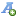 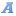 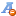 